УТВЕРЖДАЕТСЯ: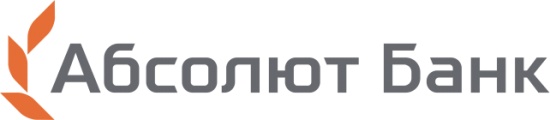           Открытая форма проведения тендераТехническое задание к открытому тендеруна выбор поставщика для продления лицензий на систему управления привилегированными пользователями на базе ПО Balabit.Общие сведенияАКБ «Абсолют Банк» (ПАО) (далее – Банк) сообщает о проведении открытого тендера на выбор поставщика для продления лицензий на систему управления привилегированными пользователями на базе ПО Balabit. Коммерческое предложение по данному тендеру должно предоставляться в валюте вендора (USD / евро / российские рубли) по фиксированной цене, включать в себя все налоги и сборы.Дополнительные сведения представлены в Технической спецификации (Приложение №1). Общие требования к участникамВ тендере может принять участие любое юридическое лицо, отвечающее следующим требованиям.Гражданская правоспособность для заключения и выполнения договора, Наличие лицензий, сертификатов и иных необходимых разрешительных документов на осуществление, связанных с выполнением договора лицензируемых видов деятельности.Наличие необходимых профессиональных знаний, квалификации и опыта в соответствующей области не менее 3-х лет, опыт работы на Российском рынке - не менее 5лет.Наличие опыта работы с государственными и коммерческими организациями, подтвержденного рекомендательными письмами.Наличие партнерского статуса One Indentity.Не являться неплатежеспособным или банкротом, не находиться в процессе ликвидации.На имущество компании не должен быть наложен арест, хозяйственная деятельность не должна быть приостановлена судебными и/или иными инстанциями, отсутствие задолженности перед федеральным бюджетом, исполненные обязательства по оплате налогов в бюджеты всех уровнейОтсутствие просроченной, неурегулированной задолженности перед третьими лицами.Требования к оформлению коммерческого предложенияПредложения по тендеру принимаются по электронной почте в любом распространенном формате Microsoft (сканированные документы – в архивных файлах не более 8 Mб в одном письме) по адресу tender-sib@absolutbank.ru, в копии tender@absolutbank.ru. Ссылка на название тендера (указан в данной Документации) в теме письма является обязательной.Дата начала приема предложений - 14.01.2021 г.Дата окончания приема предложений - 21.01.2021 г.Уполномоченный сотрудник Банка для получения разъяснений по техническим и организационным вопросам: Жуков Игорь Валентинович, тел. (495) 777-71-71 доб. 22097, e-mail tender-sib@absolutbank.ru.Участники предоставляют следующие документы:Коммерческое предложение на оборудование и услуги внедрения и сопровождение предоставляется в соответствии с Технической спецификацией (Приложение №1). Коммерческое предложение должно содержать сведения о соответствии требованиям, предъявляемым к участникам тендера, указанным в разделе 2 «Общие требования к участникам» ТЗ.Заполненную анкету участника тендера (Приложение №2), заверенную печатью организации и подписью руководителя.Копию Свидетельства о государственной регистрации юридического лица.Копии необходимых лицензий и сертификатов.Условия участия и определение победителя тендераКоммерческое предложение должно быть подготовлено на русском языке, в подробном и окончательном варианте. Банк оставляет за собой право принять решение о выборе поставщика без последующих переговоров. В случае необходимости, для получения уточнений по какому-либо аспекту рассматриваемого Банком коммерческого предложения, уполномоченный сотрудник Банка может связаться с лицом, указанным в качестве контактного в предоставленном коммерческом предложении.Победителем тендера признается участник, удовлетворяющий всем требованиям, установленным в настоящем ТЗ и предложивший наиболее выгодные для Банка условия, изложенные в коммерческом предложении.Банк оставляет за собой право заключить договор с любой компанией-участником тендера, коммерческое предложение которой будет предоставлять, по мнению Банка, наиболее выгодные условия по сравнению с конкурентами.Победитель определяется в соответствии с утвержденными Банком правилами.Нормы ст. 447 ГК РФ к проведению тендера не применяютсяПо окончании проведения тендера Банк оповещает всех участников тендера о его результатах. Оповещение участников тендера выполняется доступными средствами: электронная или курьерская почта, телефон, факс, иные средства связи.Банк оставляет за собой право проводить переговоры с любым участником тендера по своему усмотрению, принять или отклонить любое или все коммерческие предложения без объяснения причин. Предоставление ответа на данный запрос означает согласие с представленными условиями, а также принятие всех требований, изложенных в настоящем документе.Приложение 1. Техническая спецификация для продления лицензий на систему управления привилегированными пользователями на базе ПО Balabit.Приложение 2. Анкета участника тендера.Приложение 1 к Техническому заданию по открытому тендеру на выбор поставщика для продления лицензий на систему управления привилегированными пользователями на базе ПО Balabit.Техническая спецификациядля продления лицензий на систему управления привилегированными пользователями на базе ПО Balabit.Спецификация ПО Balabit.Обеспечение технической поддержки ПО Balabit сроком на 12 мес.Приложение № 2к Техническому заданию по открытому тендеру на выбор поставщика для продления лицензий на систему управления привилегированными пользователями на базе ПО Balabit.АНКЕТА УЧАСТНИКА ТЕНДЕРА(оформляется на отдельном листе, должна быть заверена подписью руководителя и печатью Участника)в графе 15 в случае отсутствия головной и дочерних организаций с другими названиями и юридическими адресами следует написать: ”Не имеется”.ФИО, подпись руководителяДатаПечать организации                               Председатель БК           АКБ «Абсолют Банк (ПАО)                     _______________________      Наименование товараКол-воСертификат One Identity Safeguard session virtual appliance 247 maintenance renew (BAO-BAL-PS-247)1Сертификат One Identity Safeguard password virtual appliance 24X7 maintenance rnwl (BAS-BAL-PS-247)3Сертификат One Identity Safeguard privileged security bundle system 24x7 maint rnwl pack (BZE-BAL-KS-247)251Название организации2Прежнее название организации3Форма собственности(ОАО, ЗАО, ООО, ГУП)4Дата, место, орган регистрации5Почтовый адрес6Юридический адрес7ИНН/КПП8Банковские реквизиты9Руководитель:Должность,Фамилия, имя, отчество10Наличие иных юридических лиц (один учредитель, входит в холдинг и т.д.):11Реальные владельцы организации и ключевые руководители (учредители, участники):12Телефон, факс, E-mail13Контактное лицо14Телефон, факс, E-mail15Головная организация *16Виды работ, на которые выдана лицензия, срок действия (копия лицензии прилагается)17Банки, с которыми работает контрагент, а так же расчетные счета организации:18Дополнительные сведения об организации (например: годовой оборот фин. средств, дипломы, рекомендации):19Заметки: